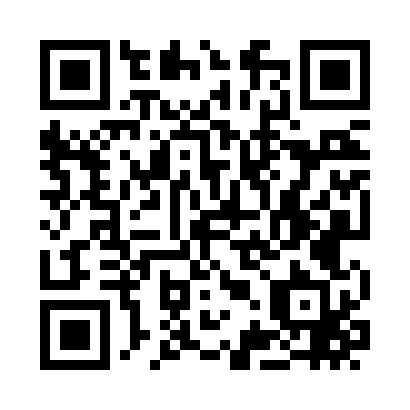 Prayer times for Clearco, West Virginia, USAMon 1 Jul 2024 - Wed 31 Jul 2024High Latitude Method: Angle Based RulePrayer Calculation Method: Islamic Society of North AmericaAsar Calculation Method: ShafiPrayer times provided by https://www.salahtimes.comDateDayFajrSunriseDhuhrAsrMaghribIsha1Mon4:316:031:265:218:4910:212Tue4:326:041:275:218:4910:213Wed4:336:041:275:218:4910:204Thu4:336:051:275:218:4910:205Fri4:346:061:275:218:4810:206Sat4:356:061:275:218:4810:197Sun4:366:071:275:218:4810:198Mon4:376:071:285:218:4710:189Tue4:376:081:285:228:4710:1810Wed4:386:091:285:228:4710:1711Thu4:396:091:285:228:4610:1612Fri4:406:101:285:228:4610:1613Sat4:416:111:285:228:4510:1514Sun4:426:111:285:228:4510:1415Mon4:436:121:285:228:4410:1316Tue4:446:131:285:228:4410:1217Wed4:456:131:295:228:4310:1218Thu4:466:141:295:228:4310:1119Fri4:476:151:295:218:4210:1020Sat4:486:161:295:218:4110:0921Sun4:496:171:295:218:4110:0822Mon4:506:171:295:218:4010:0723Tue4:516:181:295:218:3910:0624Wed4:536:191:295:218:3810:0425Thu4:546:201:295:218:3810:0326Fri4:556:211:295:218:3710:0227Sat4:566:211:295:208:3610:0128Sun4:576:221:295:208:3510:0029Mon4:586:231:295:208:349:5930Tue4:596:241:295:208:339:5731Wed5:016:251:295:198:329:56